 桃園活動中心 105年數位編修基礎(下午班)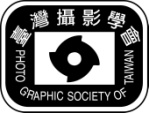 日    期：自105年3月16日至105年 6月15 日止，星期(三)下午 2:00 至 4:00課程費用：會員3500 元，非會員 3800元 (招收學員30人 額滿為止)          三人以上團報會員價優惠 、請自行攜帶筆電及安裝相關軟體報名專線：班主任：  黃茂寅 Tel:0933-890431  E-mail : men3119@kimo.com                   副班主任：羅士鎧Tel: 0933-850244  E-mail：sky@m2.typs.tyc.edu.tw           輔導幹部：陳玉春、李月霞上課地點：桃園市吉昌街217號(中山路與國際路交叉口附近立人補習班後方)講    師：徐瑞奎 老師理 事 長：徐添福     活動中心主委： 黃金霜      副主委：游淑蓮、黃茂寅、張正河台灣會(桃園)活動中心 105年數位編修基礎(下午班)  報名表 活動中心位置圖：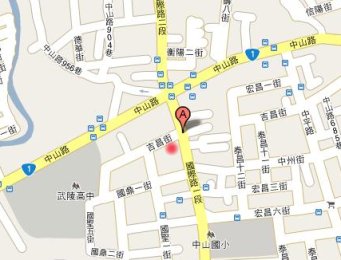 次日期課程大綱內     容1105年
03/16(三)班主任時間(筆電介面初始化)Photoshop認識簡易操作介面2105年
03/23(三)Photoshop工作環境介紹認識PS工作畫面，工具箱、面板調整增刪收合、工作區的管理調整與新增、重設、偏好設定3105年
03/30(三)Bridge影像管理認識Bridge工作區、偏好設定，影像管理功能、照片瀏覽、分級、篩選、中繼資料4105年
04/06(三)影像的基本處理轉正、水平垂直、翻轉、影像裁切、步驟紀錄的使用、PSD檔儲存與載入5105年
04/13(三)影像的明暗與色彩調整色階、曲線、對比、色相飽和度、色彩平衡6105年
04/20(三)影像修補修復工具、仿製印章工具、加深、加亮、海綿工具，內容感知-填滿、內容感知比率7105年
04/27 (三)選取範圍的技巧練習矩形、橢圓形選取工具、套索工具、快速選取工具、顏色範圍、魔術棒，選取範圍增、刪8105年
05/04(三)圖層與遮色片(1)認識圖層、調整圖層應用在選取範圍、認識遮色片及基本使用方法9105年
05/11(三)圖層與遮色片(2)複製圖層，圖層與遮色片應用-模糊清晰影像合成10105年
05/18(三)Camera Raw基本操作認識RAW檔，認識Camera Raw工作環境，影像基本調整，曝光不足、過曝救回，雜訊去除11105年
05/25(三)批次處理、全景影像批次處理：批次命名、轉檔、調整尺寸應用接圖來建立全景影像12105年
06/01(三)人像基本編修牙齒美白，雀斑、痘痘、胎記去除，皮膚美化，腮紅、眼影、口紅、亮眼，抽脂豐胸，頭髮染色13105年
06/08(三)影像編修流程實作拍照、讀取、瀏覽、篩選、分級，Camera Raw調整，編修，銳利化、存檔：PSD、JPG、TIFF14105年
06/15(三)學習成果發表會結業聯誼茶會、學員作品觀摩賽□會員編號：                  □非會員□會員編號：                  □非會員□會員編號：                  □非會員□會員編號：                  □非會員□會員編號：                  □非會員姓   名行動電話住   址E-mail FB名稱